NOTAS DE DISCIPLINA FINANCIERA1. Balance Presupuestario de Recursos Disponibles NegativoSe informará:a) Acciones para recuperar el Balance Presupuestario de Recursos Disponibles Sostenible.Fundamento Artículo 6 y 19 LDF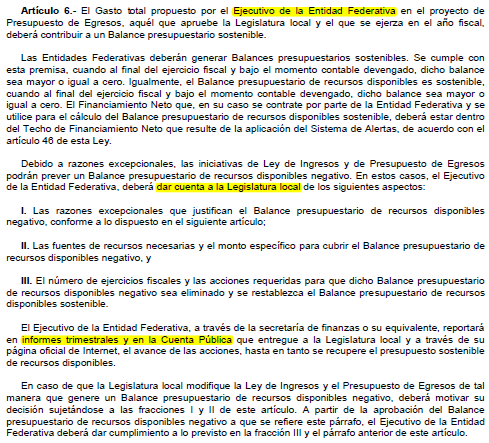 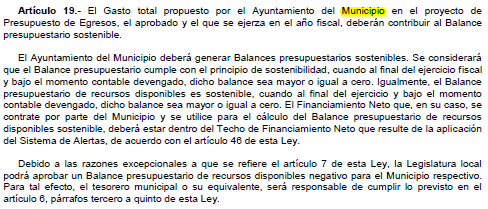 2. Aumento o creación de nuevo GastoSe informará:a) Fuente de Ingresos del aumento o creación del Gasto no Etiquetado.b) Fuente de Ingresos del aumento o creación del Gasto Etiquetado.Fundamento Artículo 8 y 21 LDF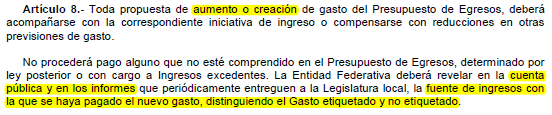 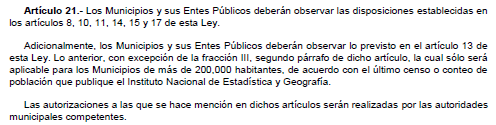 3. Pasivo Circulante al Cierre del Ejercicio (ESF-12)Se informará solo al 30 de junioFundamento Artículo 13 VII y 21 LDF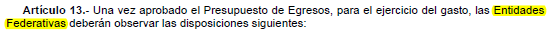 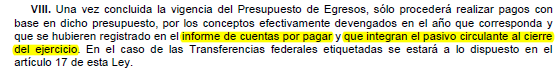 4. Deuda Pública y ObligacionesSe revelará:a) La información detallada de cada Financiamiento u Obligación contraída en los términos del Título Tercero Capítulo Uno de la Ley de Disciplina Financiera de las Entidades Federativas y Municipios, incluyendo como mínimo, el importe, tasa, plazo, comisiones y demás accesorios pactados.Fundamento Artículo 25 LDF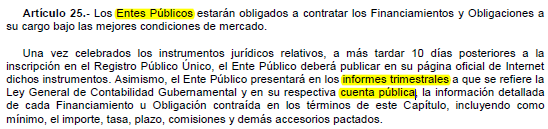 5. Obligaciones a Corto PlazoSe revelará:a) La información detallada de las Obligaciones a corto plazo contraídas en los términos del Título Tercero Capítulo Uno de la Ley de Disciplina Financiera de las Entidades Federativas y Municipios, incluyendo por lo menos importe, tasas, plazo, comisiones y cualquier costo relacionado, así mismo se deberá incluir la tasa efectiva.Fundamento Artículo 31 LDF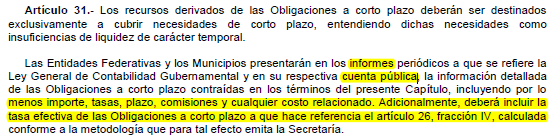 6. Evaluación de CumplimientoSe revelará:a) La información relativa al cumplimiento de los convenios de Deuda Garantizada.Fundamento Artículo 40 LDF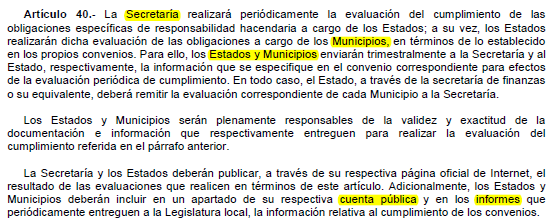 Formato 6 a) Estado Analítico del Ejercicio del Presupuesto de Egresos Detallado - LDF 
                       (Clasificación por Objeto del Gasto)Formato 6 a) Estado Analítico del Ejercicio del Presupuesto de Egresos Detallado - LDF 
                       (Clasificación por Objeto del Gasto)Formato 6 a) Estado Analítico del Ejercicio del Presupuesto de Egresos Detallado - LDF 
                       (Clasificación por Objeto del Gasto)Formato 6 a) Estado Analítico del Ejercicio del Presupuesto de Egresos Detallado - LDF 
                       (Clasificación por Objeto del Gasto)Formato 6 a) Estado Analítico del Ejercicio del Presupuesto de Egresos Detallado - LDF 
                       (Clasificación por Objeto del Gasto)JUNTA MUNICIPAL DE AGUA POTABLE Y ALCANTARILLADO DE SAN FELIPE, GTO., Gobierno del Estado de Guanajuato (a)JUNTA MUNICIPAL DE AGUA POTABLE Y ALCANTARILLADO DE SAN FELIPE, GTO., Gobierno del Estado de Guanajuato (a)JUNTA MUNICIPAL DE AGUA POTABLE Y ALCANTARILLADO DE SAN FELIPE, GTO., Gobierno del Estado de Guanajuato (a)JUNTA MUNICIPAL DE AGUA POTABLE Y ALCANTARILLADO DE SAN FELIPE, GTO., Gobierno del Estado de Guanajuato (a)JUNTA MUNICIPAL DE AGUA POTABLE Y ALCANTARILLADO DE SAN FELIPE, GTO., Gobierno del Estado de Guanajuato (a)Estado Analítico del Ejercicio del Presupuesto de Egresos Detallado - LDFEstado Analítico del Ejercicio del Presupuesto de Egresos Detallado - LDFEstado Analítico del Ejercicio del Presupuesto de Egresos Detallado - LDFEstado Analítico del Ejercicio del Presupuesto de Egresos Detallado - LDFEstado Analítico del Ejercicio del Presupuesto de Egresos Detallado - LDFClasificación por Objeto del Gasto (Capítulo y Concepto) Clasificación por Objeto del Gasto (Capítulo y Concepto) Clasificación por Objeto del Gasto (Capítulo y Concepto) Clasificación por Objeto del Gasto (Capítulo y Concepto) Clasificación por Objeto del Gasto (Capítulo y Concepto) Del 1 de enero al 30 de junio de 2022 (b)Del 1 de enero al 30 de junio de 2022 (b)Del 1 de enero al 30 de junio de 2022 (b)Del 1 de enero al 30 de junio de 2022 (b)Del 1 de enero al 30 de junio de 2022 (b)(PESOS)(PESOS)(PESOS)(PESOS)(PESOS)Concepto (c)Subejercicio (e)Concepto (c)Modificado DevengadoPagado Subejercicio (e)I. Gasto No Etiquetado (I=A+B+C+D+E+F+G+H+I)72551383.7616450800.0616450800.0656100583.7A. Servicios Personales (A=a1+a2+a3+a4+a5+a6+a7)14580266.866304416.426304416.428275850.44a1) Remuneraciones al Personal de Carácter Permanente8071255.313878015.113878015.114193240.2a2) Remuneraciones al Personal de Carácter Transitorio00a3) Remuneraciones Adicionales y Especiales1466487.83242389.25242389.251224098.58a4) Seguridad Social2001893.29236829236821078211.2a5) Otras Prestaciones Sociales y Económicas3040630.521260330.061260330.061780300.46a6) Previsiones00a7) Pago de Estímulos a Servidores Públicos00B. Materiales y Suministros (B=b1+b2+b3+b4+b5+b6+b7+b8+b9)5023520.131274212.611274212.613749307.52b1) Materiales de Administración, Emisión de Documentos y Artículos Oficiales738931.16221254.48221254.48517676.68b2) Alimentos y Utensilios80185.516122.8416122.8464062.66b3) Materias Primas y Materiales de Producción y Comercialización11742017928.3617928.3699491.64b4) Materiales y Artículos de Construcción y de Reparación1951832.79656324.04656324.041295508.75b5) Productos Químicos, Farmacéuticos y de Laboratorio47586737.2737.246848.8b6) Combustibles, Lubricantes y Aditivos663703.02241486.46241486.46422216.56b7) Vestuario, Blancos, Prendas de Protección y Artículos Deportivos246968.443391.343391.34243577.1b8) Materiales y Suministros Para Seguridad00b9) Herramientas, Refacciones y Accesorios Menores1176893.22116967.89116967.891059925.33C. Servicios Generales (C=c1+c2+c3+c4+c5+c6+c7+c8+c9)18308497.074027109.974027109.9714281387.1c1) Servicios Básicos8906906.022568457.342568457.346338448.68c2) Servicios de Arrendamiento53522.910053522.91c3) Servicios Profesionales, Científicos, Técnicos y Otros Servicios4043807.26260628.01260628.013783179.25c4) Servicios Financieros, Bancarios y Comerciales227550.5141267.72141267.7286282.78c5) Servicios de Instalación, Reparación, Mantenimiento y Conservación1517219.7499875.7699875.761417343.98c6) Servicios de Comunicación Social y Publicidad521885.8926018.4526018.45495867.44c7) Servicios de Traslado y Viáticos1230854869.824869.82118215.18c8) Servicios Oficiales4120017182.7817182.7824017.22c9) Otros Servicios Generales2873319.75908810.09908810.091964509.66D. Transferencias, Asignaciones, Subsidios y Otras Ayudas (D=d1+d2+d3+d4+d5+d6+d7+d8+d9)0000d1) Transferencias Internas y Asignaciones al Sector Públicod2) Transferencias al Resto del Sector Públicod3) Subsidios y Subvencionesd4) Ayudas Socialesd5) Pensiones y Jubilacionesd6) Transferencias a Fideicomisos, Mandatos y Otros Análogosd7) Transferencias a la Seguridad Sociald8) Donativosd9) Transferencias al ExteriorE. Bienes Muebles, Inmuebles e Intangibles (E=e1+e2+e3+e4+e5+e6+e7+e8+e9)1813147.72391878.57391878.571421269.15e1) Mobiliario y Equipo de Administración11826058888.9358888.9359371.07e2) Mobiliario y Equipo Educacional y Recreativo220000022000e3) Equipo e Instrumental Médico y de Laboratorio480000048000e4) Vehículos y Equipo de Transporte7600064637.9464637.9411362.06e5) Equipo de Defensa y Seguridad00e6) Maquinaria, Otros Equipos y Herramientas830887.72268351.7268351.7562536.02e7) Activos Biológicos00e8) Bienes Inmuebles00e9) Activos Intangibles71800000718000F. Inversión Pública (F=f1+f2+f3)29585951.984453182.494453182.4925132769.49f1) Obra Pública en Bienes de Dominio Público29585951.984453182.494453182.4925132769.49f2) Obra Pública en Bienes Propios00f3) Proyectos Productivos y Acciones de Fomento00G. Inversiones Financieras y Otras Provisiones (G=g1+g2+g3+g4+g5+g6+g7)0000g1) Inversiones Para el Fomento de Actividades Productivasg2) Acciones y Participaciones de Capitalg3) Compra de Títulos y Valoresg4) Concesión de Préstamosg5) Inversiones en Fideicomisos, Mandatos y Otros Análogos          Fideicomiso de Desastres Naturales (Informativo)g6) Otras Inversiones Financierasg7) Provisiones para Contingencias y Otras Erogaciones EspecialesH. Participaciones y Aportaciones (H=h1+h2+h3)3240000003240000h1) Participaciones00h2) Aportaciones00h3) Convenios3240000003240000I. Deuda Pública (I=i1+i2+i3+i4+i5+i6+i7)0000i1) Amortización de la Deuda Públicai2) Intereses de la Deuda Públicai3) Comisiones de la Deuda Públicai4) Gastos de la Deuda Públicai5) Costo por Coberturasi6) Apoyos Financierosi7) Adeudos de Ejercicios Fiscales Anteriores (ADEFAS)II. Gasto Etiquetado (II=A+B+C+D+E+F+G+H+I)0000A. Servicios Personales (A=a1+a2+a3+a4+a5+a6+a7)0000a1) Remuneraciones al Personal de Carácter Permanentea2) Remuneraciones al Personal de Carácter Transitorioa3) Remuneraciones Adicionales y Especialesa4) Seguridad Sociala5) Otras Prestaciones Sociales y Económicasa6) Previsionesa7) Pago de Estímulos a Servidores PúblicosB. Materiales y Suministros (B=b1+b2+b3+b4+b5+b6+b7+b8+b9)0000b1) Materiales de Administración, Emisión de Documentos y Artículos Oficialesb2) Alimentos y Utensiliosb3) Materias Primas y Materiales de Producción y Comercializaciónb4) Materiales y Artículos de Construcción y de Reparaciónb5) Productos Químicos, Farmacéuticos y de Laboratoriob6) Combustibles, Lubricantes y Aditivosb7) Vestuario, Blancos, Prendas de Protección y Artículos Deportivosb8) Materiales y Suministros Para Seguridadb9) Herramientas, Refacciones y Accesorios MenoresC. Servicios Generales (C=c1+c2+c3+c4+c5+c6+c7+c8+c9)0000c1) Servicios Básicosc2) Servicios de Arrendamientoc3) Servicios Profesionales, Científicos, Técnicos y Otros Serviciosc4) Servicios Financieros, Bancarios y Comercialesc5) Servicios de Instalación, Reparación, Mantenimiento y Conservaciónc6) Servicios de Comunicación Social y Publicidadc7) Servicios de Traslado y Viáticosc8) Servicios Oficialesc9) Otros Servicios GeneralesD. Transferencias, Asignaciones, Subsidios y Otras Ayudas (D=d1+d2+d3+d4+d5+d6+d7+d8+d9)0000d1) Transferencias Internas y Asignaciones al Sector Públicod2) Transferencias al Resto del Sector Públicod3) Subsidios y Subvencionesd4) Ayudas Socialesd5) Pensiones y Jubilacionesd6) Transferencias a Fideicomisos, Mandatos y Otros Análogosd7) Transferencias a la Seguridad Sociald8) Donativosd9) Transferencias al ExteriorE. Bienes Muebles, Inmuebles e Intangibles (E=e1+e2+e3+e4+e5+e6+e7+e8+e9)0000e1) Mobiliario y Equipo de Administracióne2) Mobiliario y Equipo Educacional y Recreativoe3) Equipo e Instrumental Médico y de Laboratorioe4) Vehículos y Equipo de Transportee5) Equipo de Defensa y Seguridade6) Maquinaria, Otros Equipos y Herramientase7) Activos Biológicose8) Bienes Inmueblese9) Activos IntangiblesF. Inversión Pública (F=f1+f2+f3)0000f1) Obra Pública en Bienes de Dominio Públicof2) Obra Pública en Bienes Propiosf3) Proyectos Productivos y Acciones de FomentoG. Inversiones Financieras y Otras Provisiones (G=g1+g2+g3+g4+g5+g6+g7)0000g1) Inversiones Para el Fomento de Actividades Productivasg2) Acciones y Participaciones de Capitalg3) Compra de Títulos y Valoresg4) Concesión de Préstamosg5) Inversiones en Fideicomisos, Mandatos y Otros Análogos          Fideicomiso de Desastres Naturales (Informativo)g6) Otras Inversiones Financierasg7) Provisiones para Contingencias y Otras Erogaciones EspecialesH. Participaciones y Aportaciones (H=h1+h2+h3)0000h1) Participacionesh2) Aportacionesh3) ConveniosI. Deuda Pública (I=i1+i2+i3+i4+i5+i6+i7)0000i1) Amortización de la Deuda Públicai2) Intereses de la Deuda Públicai3) Comisiones de la Deuda Públicai4) Gastos de la Deuda Públicai5) Costo por Coberturasi6) Apoyos Financierosi7) Adeudos de Ejercicios Fiscales Anteriores (ADEFAS)III. Total de Egresos (III = I + II)72551383.7616450800.0616450800.0656100583.7